Pozdravljeni otroci!V dnevih, ko smo doma, je priložnost, da izkoristimo čas za stvari, bližnje, za tisto, za kar po navadi nimamo časa. Učiteljice podaljšanega bivanja smo vam pripravile nekaj idej za ta čas. Z izdelki lahko popestrite vaše sobe, okna, domove. Za prvič pa lahko naše domove v tem času popestrimo s čudovitim šopkom papirnatih rož npr. s temi barvitimi hijacintami. Prijetno ustvarjanje! 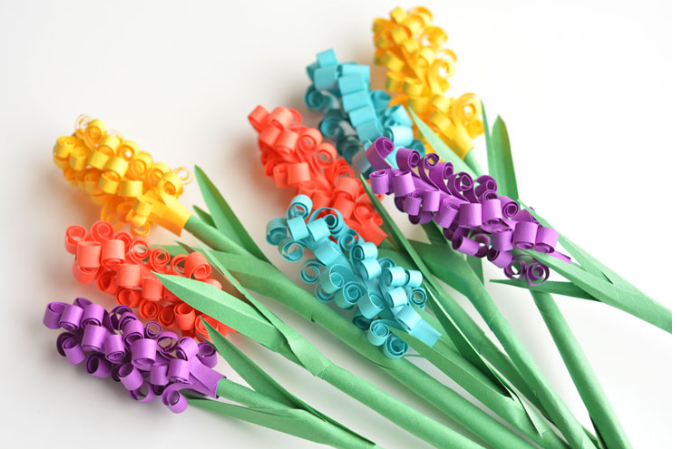 Pripomočki:* Zelen A4 list papirja za steblo, list* Barvni A4 list poljubne barve* Debelejša lesena palčka npr. palčka za ražnjič* LepiloVideo za pomoč: https://onelittleproject.com/paper-hyacinth-flowers/Navodila:1. Barvni A4 list razrežemo po daljši stranici približno 5 cm od roba.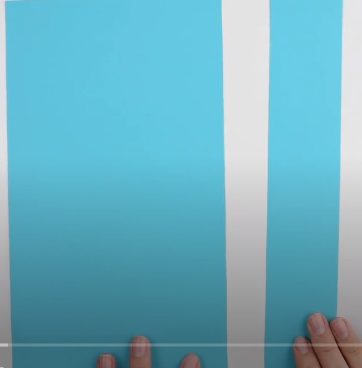 2. Odrezan del lista skrajšamo za približno 5 cm.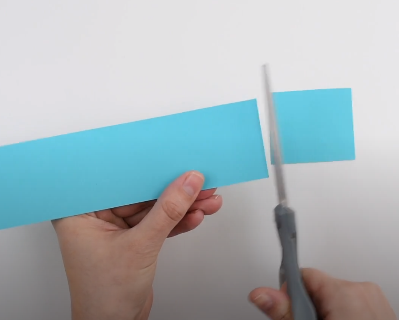 3. Daljši del traku razdelimo na pol centimetra široke trakove. 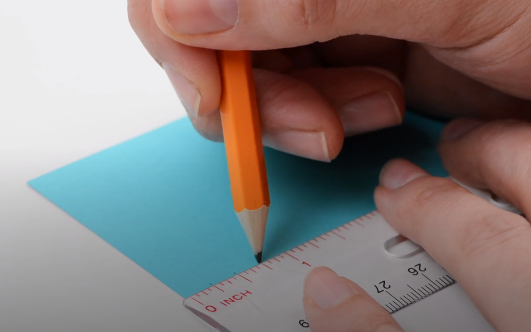 4. Po znakih zarežemo skoraj do konca.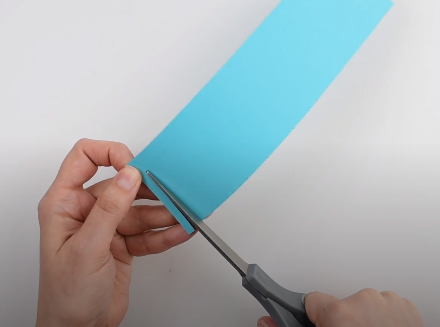 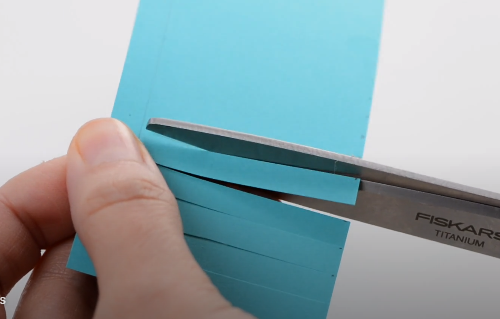 5. Vsak del posebej ovijemo okrog paličice.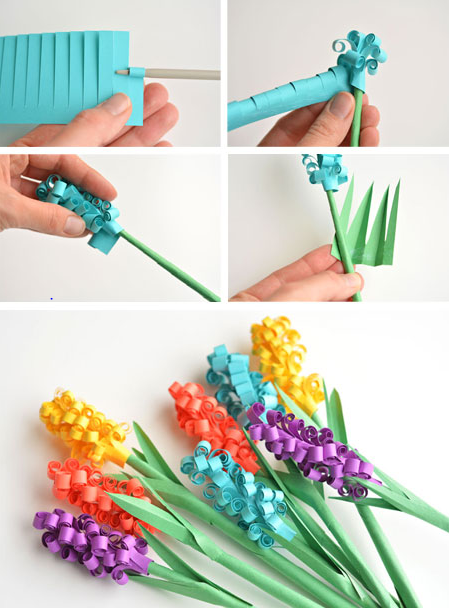 6. Zelenemu A4 listu odrežemo približno 5 cm širok trak. Ovijemo ga okrog paličice in na koncu zalepimo.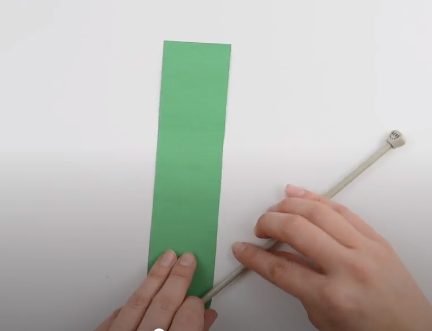 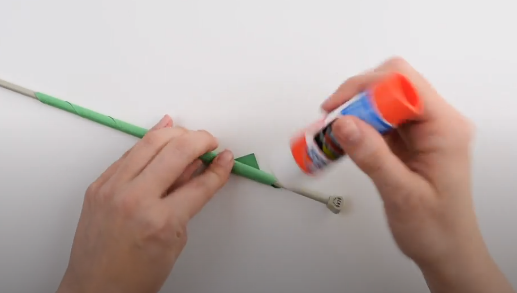 7. Prej nakodran papir namažemo z lepilom in ovijemo okrog zelenega tulca.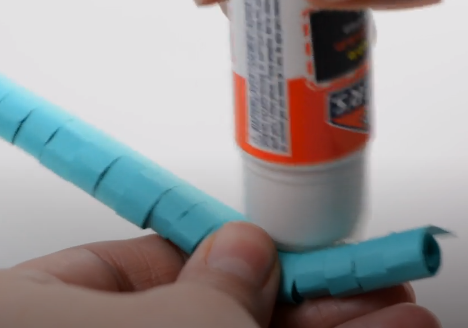 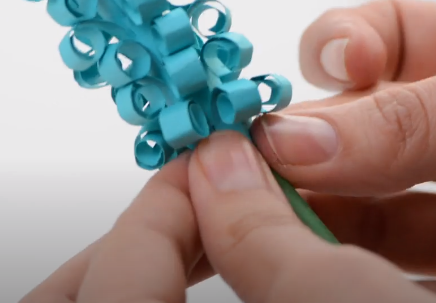 8. Manjši zelen listek zvijemo kot ''harmoniko''.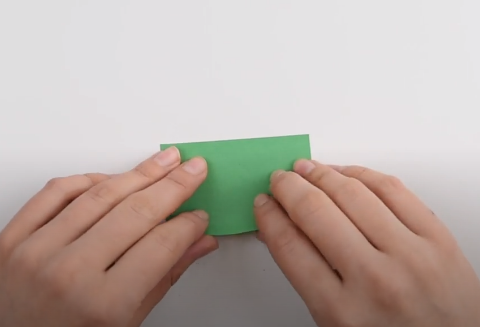 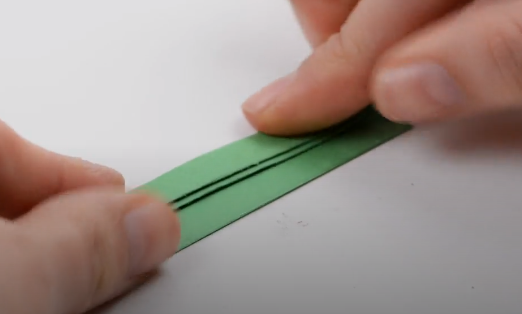 9. Zarežemo v obliki trikotnika.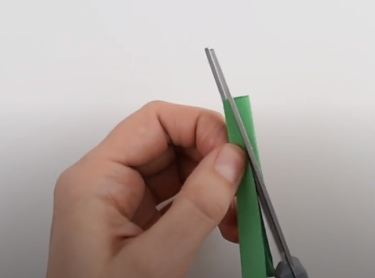 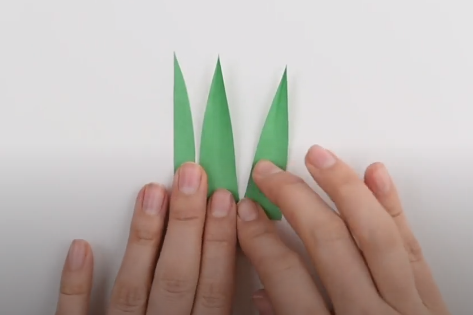 10. Zalepimo listek okrog stebla.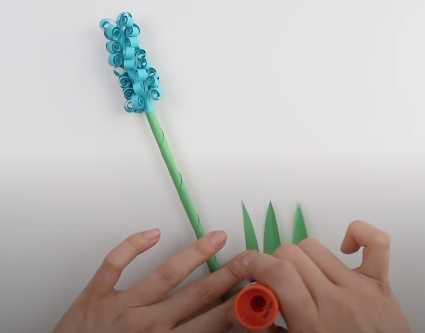 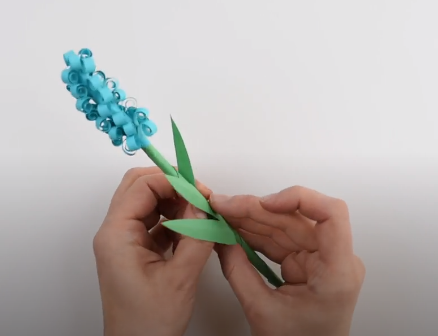 Vir: https://onelittleproject.com/paper-hyacinth-flowers/?utm_source=kidsstuffworld.com&utm_medium=referral&utm_campaign=pubexchange_modulehttp://druzina.enaa.com/dom/Hijacinta-znanilka-pomladi.htmlhttps://www.slonep.net/vrt-in-okolica/roze/vodic/hijacinte